 REPIBLIK AYITI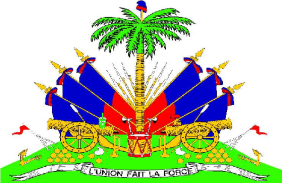 MINISTÈ eDikAsyON NAsyONAL ak FÒmasyon PwOFESyONÈLDIREKSYON ANSÈYMAN SEGONDÈkOMISYON MILTISEKTORYÈL POU ENPLANTASYON NOUVO SEGONDÈ AFich pedagojikPwogram 1e ane segondÈ               Kreyòl                            2015-2016PRENSIP JENERAL SOU FICH PEDAGOJIK YOFICH sa yo chita avan tou sou konpetans tèminal ak espesifik. Yo pwopoze yon griy egzèsis ki pèmèt, selon yon estrateji gradyèl, mobilizasyon konesans, savwa-fè ak savwa-èt pou elèv la rive rezoud pwoblèm nan tout sitiyasyon kote li twouve li. Kidonk, fich sa yo gen tout itilite yo nan klas Nouvo Segondè a.Tout fich yo gen menm estrikti ak yon menm apwòch, sa vle di yon apwòch enduiktif pandan pwofesè ap entwodui chapit yo ak yon mizansitiyasyon avan ekspozisyon nosyon ak fiksasyon aprantisaj la. Dokiman sa yo ki sèvi nan elaborasyon fich yo soti alafwa nan sektè piblik la ak nan sektè prive a. Yo kapab atik jounal, tèks konferans, foto lafanmi, transkripsyon istwa ak memwa kèk komisyon ankèt.Tout fich yo otonòm; chak fich dwe eksplwate endividyèlman. Nou konseye pwofesè yo itilize yo youn apre lòt, sa pèmèt elèv la metrize davantaj fòmil la epi pèmèt anseyan an fè rapwòchman ant tèks ak konsèp ki etidye yo.Chak fich gen twa etap :A) ETAP 1. Nan etap sa a nou idantifye fich la ak ribrik sa yo :   Tèm ( sa vle di deziyasyon yon ansanm konesans ki gen lyen ant yo. Epi nimewo fich yo.)Chapit la oubyen chapit yo n ap wè a.Tan konsakre ( nonb lè ki dispoze pou chapit la)Konpetans tèminal : Konesans ki fini yon sik ansèyman oubyen yon tèm oswa yon chapit ki gen konesans elèv la te aprann yo. Kanta elèv la, konpetans sa yo pèmèt li wè pi klè egzijans pwofesè a.  Epi pou anseyan an li menm, konpetans tèminal yo ap pèmèt li oryante travay didaktik la si li swiv cheminman an ak konesans l ap anseye pwogresivmanKonpetans espesifik yo : (se eleman ki nan konpetans tèminal la) se yon ansanm klas  sitiyasyon konplemantè ki yo tout ansanm pral fè konpetans tèminal la. Konesans nesesè : Se sa nou sipoze elèv la konnen deja. ETAP 2.Nou jwenn nan etap sa a ribrik ki gen pou wè ak dewoulman ansèyman an. Ribrik sa yo dwe respekte pou chak chapit. Yo mennen nou nan chemen mobilizasyon konesans, savwa-fè ak savwa-èt pou elèv yo rezoud pwoblèm nan tout sitiyasyon.Dewoulman  :Nonb  ak tit chapit yo ak tan ki konsakre ak yo.Aktivite ansèyman-aprantisaj: Se sa anseyan an dwe mete an plas « delivery system ». Sa gen pou wè ak konesans nesesè epi konpetans espesifik. Egzèsis aplikasyon imedya : Se aktivite sou echanj, ilistrasyon egzanp ak modèl. Yo Senp, yo la pou yo fasilite konpreyansyon nan sal klas la. Se elèv yo ki reyalize yo anba bonjan sipèvizyon anseyan an.Rezilta elèv yo dwe note nan kaye yo:  Se nosyon oubyen kontni elèv yo merite memorize nan fen chapit la. C) ETAP 3. Nan etap sa a, nou jwenn egzijans fen pwosesis ansèyman–aprantisaj la : evalyasyon. Li gen twa ribrik   enpòtan:Egzèsis sentèz yo: Yo se pwolonjman egzèsis aplikasyon imedya yo. Yo pèmèt elèv yo retounen sou nosyon aplikasyon imedya yo nan yon pèspektiv aprantisaj. Nou jwenn yo tou nan yon nivo konplèks aprantisaj sentèz yo. Egzèsis senp sa yo regwoupe konpetans tèm nan.Estrateji evalyasyon : Li defini kontèks demonstrasyon konpetans nou sipoze elèv yo deja genyen.Li vini ak yon seri mekanis pou mezire degre reyalizasyon kritè pèfòmans yo selon yon pwosesis kontni epi evalye demonstrasyon konpetans yo sou yon echèl senk nivo.Degre pèfòmans swete :Se rezilta anseyan an espere genyen de elèv li a nan fen pwosesis evalysayon an.Se yon kad referansyèl otopèfòmans ki ni pou anseyan an ni pou elèv la. Li rive nan Degre pèfòmans swete a pandan pwosesis aprantisaj la. Li se yon endikatè fasilitasyon evalyasyon fòmativ la swete. Se yon sòt tès nan metriz konpetans yo nan fen pwosesis ansèyman-aprantisaj la. Se yon eleman repòtaj pèfòmans pou paran yo. Men an Jeneral nou konsidere li nan yon pèspektiv kriterye.Fich pEdagoJiK kreyÒlREPIBLIK AYITI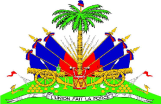 MINISTÈ eDikAsyON NAsyONAL ak FÒmasyon PwOFESyONÈLDIREKSYON ANSÈYMAN SEGONDÈkOMISYON MILTISEKTORYÈL POU ENPLANTASYON NOUVO SEGONDÈ ATÈM : AgrikiltiTAN KONSAKRE KE: Konpetans Espesifik	KN: Konesans NesesèREPIBLIK AYITIMINISTÈ eDikAsyON NAsyONAL ak FòMasyon PwOFESyONÈLDIREKSYON ANSÈYMAN SEGONDÈkOMISYON MILTISEKTORYÈL POU ENPLANTASYON NOUVO SEGONDÈ A      TIT                                 										                       DIRE REPIBLIK AYITIMINISTÈ eDikAsyON NAsyONAL ak FÒmasyon PwOFESyONÈLDIREKSYON ANSÈYMAN SEGONDÈkOMISYON MILTISEKTORYÈL POU ENPLANTASYON NOUVO SEGONDÈ ADegre Pèfòmans sweteREPIBLIK AYITIMINISTÈ eDikAsyON NAsyONAL ak FÒmasyon PwOFESyONÈLDIREKSYON ANSÈYMAN SEGONDÈkOMISYON MILTISEKTORYÈL POU ENPLANTASYON NOUVO SEGONDÈ ATÈM : SanteTAN KONSAKRE REPIBLIK AYITIMINISTÈ eDikAsyON NAsyONAL ak Fòmasyon PwOFESyONÈLDIREKSYON ANSÈYMAN SEGONDÈkOMISYON MILTISEKTORYÈL POU ENPLANTASYON NOUVO SEGONDÈ A                  TIT                                 										DIRE REPIBLIK AYITIMINISTÈ eDikAsyON NAsyONAL ak Fòmasyon PwOFESyONÈLDIREKSYON ANSÈYMAN SEGONDÈkOMISYON MILTISEKTORYÈL POU ENPLANTASYON NOUVO SEGONDÈ ADegre  Pèfòmans sweteREPIBLIK AYITIMINISTÈ eDikAsyON NAsyONAL ak FÒmasyon PwOFESyONÈLDIREKSYON ANSÈYMAN SEGONDÈkOMISYON MILTISEKTORYÈL POU ENPLANTASYON NOUVO SEGONDÈ ATÈM : Lavi toulejouTAN KONSAKRE  KE: Konpetans Espesifik	KN : Konpetans NesesèREPIBLIK AYITIMINISTÈ eDikAsyON NAsyONAL ak FÒMasyon PwOFESyONÈLDIREKSYON ANSÈYMAN SEGONDÈkOMISYON MILTISEKTORYÈL POU ENPLANTASYON NOUVO SEGONDÈ A               TIT                                 										DIRE REPIBLIK AYITIMINISTÈ eDikAsyON NAsyONAL ak Fòmasyon PwOFESyONÈLDIREKSYON ANSÈYMAN SEGONDÈkOMISYON MILTISEKTORYÈL POU ENPLANTASYON NOUVO SEGONDÈ ADegre  Pèfòmans sweteREPIBLIK AYITIMINISTÈ eDikAsyON NAsyONAL ak Fòmasyon PwOFESyONÈLDIREKSYON ANSÈYMAN SEGONDÈkOMISYON MILTISEKTORYÈL POU ENPLANTASYON NOUVO SEGONDÈ ATÈM : EspwaTAN KONSAKRE KE: Konpetans Espesifik	KN : Konpetans NesesèREPIBLIK AYITIMINISTÈ eDikAsyON NAsyONAL ak Fòmasyon PwOFESyONÈLDIREKSYON ANSÈYMAN SEGONDÈkOMISYON MILTISEKTORYÈL POU ENPLANTASYON NOUVO SEGONDÈ A                  TIT                               										DIRE REPIBLIK AYITIMINISTÈ eDikAsyON NAsyONAL ak FÒmasyon PwOFESyONÈLDIREKSYON ANSÈYMAN SEGONDÈkOMISYON MILTISEKTORYÈL POU ENPLANTASYON NOUVO SEGONDÈ ADegre  Pèfòmans sweteREPIBLIK AYITIMINISTÈ eDikAsyON NAsyONAL ak FÒmasyon PwOFESyONÈLDIREKSYON ANSÈYMAN SEGONDÈkOMISYON MILTISEKTORYÈL POU ENPLANTASYON NOUVO SEGONDÈ ATÈM : Move laviTAN KONSAKRE KE: Konpetans Espesifik	KN : Konpetans NesesèREPIBLIK AYITIMINISTÈ eDikAsyON NAsyONAL ak Fòmasyon PwOFESyONÈLDIREKSYON ANSÈYMAN SEGONDÈkOMISYON MILTISEKTORYÈL POU ENPLANTASYON NOUVO SEGONDÈ A            TIT                                 										DIRE REPIBLIK AYITIMINISTÈ eDikAsyON NAsyONAL ak Fòmasyon PwOFESyONÈLDIREKSYON ANSÈYMAN SEGONDÈkOMISYON MILTISEKTORYÈL POU ENPLANTASYON NOUVO SEGONDÈ ADegre  Pèfòmans sweteCHAPIT / LESONMangoCHAPIT / LESONPlante mayiCHAPIT / LESONBiyodivèsiteCHAPIT / LESONEksplwate rezo sans (chan semantik) nan tèks enfòmatif                                                                                                                            Eksplwate Chan leksikal nan tèks enfòmatif KE1Aplike nosyon Denotasyon an nan konstriksyon tèks ( sans pwòp)KE12.1 Asosye sans plizyè mo nan yon tèksKE 21.2 Aplike nosyon Konotasyon an nan konstriksyon tèks (sans figire)KE22.2 Jwenn relasyon ki genyen nan mitan mo ki anndan yon chan leksikal nan yon tèksKE3KE3KE4KE4KN11.1 Derivasyon 1.2 konpozisyonKN22.1 Omonimi/sinonimi2.2 antonimi / pawonimiAKTIVITE SOU KONESANS NESESÈ OU KONPETANS ESPESIFIKAKTIVITE SOU KONESANS NESESÈ OU KONPETANS ESPESIFIKEKSPLIKASYON, ECHANJ, ILISTRASYON, EGZANP OUBYEN EGZÈSIS APLIKASYON IMEDYAEKSPLIKASYON, ECHANJ, ILISTRASYON, EGZANP OUBYEN EGZÈSIS APLIKASYON IMEDYAREZILTA ELÈV YO DWE NOTE NAN KAYE YOKONTNIDIRE : 2 zèKONTNI DIRE : 2 zèKONTNIKONPETANS ESPESIFIKK11.1 Aktivite : Anseyan an mande chak elèv pou yo li tèks la epi souliye tout mo teknik yo.2.1 Aktivite an gwoup : Anseyan an chwazi plizyè mo nan tèks la epi li mande elèv yo jwenn lòt mo ki rantre nan menm chan leksikal ak yo. 1.1 Aktivite : Anseyan an mande chak elèv pou yo li tèks la epi souliye tout mo teknik yo.2.1 Aktivite an gwoup : Anseyan an chwazi plizyè mo nan tèks la epi li mande elèv yo jwenn lòt mo ki rantre nan menm chan leksikal ak yo. 1.1 Anseyan an mande elèv yo pwodui yon tèks sou prensipal pwodiksyon agrikòl peyi a pandan l ap itlize tèm teknik yo.	2.1 Chak gwoup yo konpare rezilta yo jwenn. 1.1 Anseyan an mande elèv yo pwodui yon tèks sou prensipal pwodiksyon agrikòl peyi a pandan l ap itlize tèm teknik yo.	2.1 Chak gwoup yo konpare rezilta yo jwenn. 1.1 Mo teknik yo pa chanje sans fasilman nan yon tèks. Ou jwenn  yo sitou nan tèks enfòmatif, esplikatif. 2.1 Ou kapab regwoupe plizyè mo nan yon tèks sou baz relasyon yo genyen ant yo menm.   KONPETANS ESPESIFIKK21.2 Aktivite an gwoup : Chèche mo nan tèks la ki kapab genyen plizyè itilizasyon epi bay kèk egzanp nan fraz.   2.2 Aktivite an gwoup: Konpare relasyon ki genyen ant chan leksikal ak enfòmasyon ki nan tèks yo.1.2 Aktivite an gwoup : Chèche mo nan tèks la ki kapab genyen plizyè itilizasyon epi bay kèk egzanp nan fraz.   2.2 Aktivite an gwoup: Konpare relasyon ki genyen ant chan leksikal ak enfòmasyon ki nan tèks yo.Anseyan an bay plizyè mo epi li mande elèv yo pou yo jwenn divès kalite sans mo sa yo kapab genyen nan diferan kontèks. Anseyan an mande elèv yo esplike tip relasyon li jwenn ant mo sa yo Anseyan an bay plizyè mo epi li mande elèv yo pou yo jwenn divès kalite sans mo sa yo kapab genyen nan diferan kontèks. Anseyan an mande elèv yo esplike tip relasyon li jwenn ant mo sa yo Yon mo kapab genyen plizyè sans (polisemi) selon kontèks yo sèvi ak li. Wòl chan leksikal yo nan yon tèks.Egz1Anseyan an  mande elèv yo pou yo bay sans denote kèk mo li chwazi	Egz2Anseyan an mande elèv yo pou yo bay sans konote kèk mo li chwaziK1Anseyan an fè yon griy ki gen plizyè mo denote ak konote epi li mande elèv yo diskite sou mo sa yo an gwoupK2Anseyan an mande elèv yo konpoze yon tèks ki genyen rapò ak tèm ki trete nan twa chapit yo.K3K4CHAPIT / LESONÒmònCHAPIT / LESONVIH/ SidaCHAPIT / LESONAntibyotikCHAPIT / LESONEntèprete yon tèks enfòmatifKE1Elèv yo dekouvri lide  santral tèks yoKE21.2 Elèv yo idantifye vèb nan tèks yoKE31.3 Elèv yo sèvi ak vokabilè ki anndan tèks yo nan lòt kontèksKN11.1  tèks enfòmatif1.2 tèks eksplikatifKN22.1 2.2AKTIVITE SOU KONESANS NESESÈ OUBYEN KONPETANS ESPESIFIKAKTIVITE SOU KONESANS NESESÈ OUBYEN KONPETANS ESPESIFIKEKSPLIKASYON, ECHANJ, ILISTRASYON, EGZANP OUBYEN EGZÈSIS APLIKASYON IMEDYAEKSPLIKASYON, ECHANJ, ILISTRASYON, EGZANP OUBYEN EGZÈSIS APLIKASYON IMEDYAREZILTA ELÈV YO DWE NOTE NAN KAYE YOKONTNIDIRE : 2 zèKONTNIDIRE : 2 zèKONTNIKONPETANS ESPESIFIKK1Aktivite an gwoup : Anseyan an mande yon pati  gwoup travay sou vokabilè teknik e yon lòt pati sou vokabilè ki pa teknik.Aktivite an gwoup : Anseyan an mande yon pati  gwoup travay sou vokabilè teknik e yon lòt pati sou vokabilè ki pa teknik.Y ap itilize pi fò nan mo sa yo pou yo bay yon bilten enfòmasyon sou VIH / Sida, Antibyotik ak Òmòn	Y ap itilize pi fò nan mo sa yo pou yo bay yon bilten enfòmasyon sou VIH / Sida, Antibyotik ak Òmòn	Elèv yo defini tout mo teknik yo pa konn abitye tande.KONPETANS ESPESIFIKK2Aktivite an gwoup : Mande elèv yo jwenn epi klase nan kat kolòn, vèb ki gen rapò ak tèm ki itilize nan chak tèks. (Prezan Pase, Fiti, Kondisyonèl )Aktivite an gwoup : Mande elèv yo jwenn epi klase nan kat kolòn, vèb ki gen rapò ak tèm ki itilize nan chak tèks. (Prezan Pase, Fiti, Kondisyonèl )Sèvi ak vèb sa yo nan lòt kontèks selon lide ou vle eksprime. Sèvi ak vèb sa yo nan lòt kontèks selon lide ou vle eksprime. Valè  vèb yo genyen nan yon tèks enfòmatif. Egz1Sèvi ak mo nou aprann nan tèks òmòn nan, plis mo pa nou, pou nou bay enfòmasyon sou kwasans fi.Egz2Sèvi ak mo nou aprann nan tèks VIH/Sida a, plis mo pa nou, pou nou fè prevansyon kont maladi sa a.Egz3Sèvi ak mo nou aprann nan tèks Antibyotik la, plis lòt mo pa nou, pou bay moun k ap achte                              medikaman san preskripsyon konsèy.                                      K1Anseyan an mande elèv yo konstwi chan leksikal ki respekte lide santral ki nan chak tèks epi sèvi ak yo nan lòt kontèksK2Anseyan mande elèv yo sèvi ak tou sa yo aprann sou sistèm vèbal kreyòl la pou yo konstwi ti tèks enfòmatif tou kout sou plizyè sijè. K3Anseyan an mande elèv yo fè sketch ki bay enfòmasyon sou lòt maladi yon moun ka fè lè li gen viris VIH/Sida         nan  san l    K4CHAPIT / LESONCHAPIT / LESON1. Kay pou ouCHAPIT / LESON2. TaksiCHAPIT / LESON3. Moun fou aElèv yo aplike règ gramè fraz.Elèv yo konnen règ òganizasyon, fonksyònman gramè tèks naratif ak tèks deskriptif.  KE1Elèv yo aplike tip fraz nan nouvo kontèks (deklaratif, entèwogatif, esklamatif epi enperatif)KE12.1 Elèv yo idantifye karakteristik tèks naratif ak tèks deskriptif. KE21.2 Elèv yo aplike diferan fòm fraz nan nouvo kontèks (afimatif, negatif, anfatik, aktif)KE22.2 Elèv yo idantifye anafò ak konektè ki makònen mo ak lide anndan tèks naratif ak tèks deskriptif.KE31.3 Elèv yo reyitilize diferan fonksyon nan yon fraz (sijè, Predika, Konpleman).KE32.3 Elèv  yo itilize karakteristik tèks naratif ak tèks deskriptif pou yo pwodui pwòp tèks pa yo.KN11.1 Diferan gwoup nan yon fraz (GN, GV, GADV , GP).1.2. Estrikti fraz senp ak fraz konplèks.KN22.1 Valè siy ponktiyasyon yo an kreyòl.2.2  Tèm santral yon tèks.AKTIVITE SOU KONESANS NESESÈ OUBYEN KONPETANS ESPESIFIKAKTIVITE SOU KONESANS NESESÈ OUBYEN KONPETANS ESPESIFIKEKSPLIKASYON, ECHANJ, ILISTRASYON, EGZANP OUBYEN EGZÈSIS APLIKASYON IMEDYAEKSPLIKASYON, ECHANJ, ILISTRASYON, EGZANP OUBYEN EGZÈSIS APLIKASYON IMEDYAREZILTA ELÈV YO DWE NOTE NAN KAYE YOKONTNIDIRE : 2 zèKONTNI DIRE : 2 zèKONTNI`K11.1 Aktivite an gwoup: Fè elèv yo diskite sou fason yo resevwa moun nan fanmi yo. 1.2 Aktivite an gwoup:  Mande elèv yo rakonte istwa ki rantre nan kilti nou.1.1 Aktivite an gwoup: Fè elèv yo diskite sou fason yo resevwa moun nan fanmi yo. 1.2 Aktivite an gwoup:  Mande elèv yo rakonte istwa ki rantre nan kilti nou.A pati fraz elèv yo pwodui, anseyan an mande elèv yo klase fraz yo nan plizyè kolonn.Anseyan an chwazi youn osinon plizyè nan istwa yo pou elèv yo gade konbyen sekans naratif ki nan tèks la.A pati fraz elèv yo pwodui, anseyan an mande elèv yo klase fraz yo nan plizyè kolonn.Anseyan an chwazi youn osinon plizyè nan istwa yo pou elèv yo gade konbyen sekans naratif ki nan tèks la.Estrikti fraz senp ak fraz konplèks.Mo ak vèb yo pa abitye tande.       - Chema naratif, chema aktansyèl.`K22.1 Elèv yo brase lide sou diferan sijè ki gen rapò ak lavi toulejou (mache, gagè, elatriye) 2.2 Anseyan trase yon tablo ki genyen plizyè kolonn.  Chak kolonn reprezante yon kategori konektè ( tanporèl, espasyal, agimantatif) 2.1 Elèv yo brase lide sou diferan sijè ki gen rapò ak lavi toulejou (mache, gagè, elatriye) 2.2 Anseyan trase yon tablo ki genyen plizyè kolonn.  Chak kolonn reprezante yon kategori konektè ( tanporèl, espasyal, agimantatif) A pati fraz elèv yo pwodui, anseyan an mande  elèv yo klase fraz yo nan plizyè kolonn.Jwenn tout konektè ki anndan tèks. Mete yo nan tablo a selon kategori yo.A pati fraz elèv yo pwodui, anseyan an mande  elèv yo klase fraz yo nan plizyè kolonn.Jwenn tout konektè ki anndan tèks. Mete yo nan tablo a selon kategori yo.Estrikti diferan fòm frazMo ak vèb yo pa abitye tandeLyen ant tip ak fòm frazFonksyon konektè yo`K3Anseyan an fè li, youn nan twa tèks yo, pou tout klas la.2.3 Anseyan trase yon tablo ki genyen plizyè kolonn.  Chak kolonn reprezante yon mo enpòtan nan tèks la  Anseyan an fè li, youn nan twa tèks yo, pou tout klas la.2.3 Anseyan trase yon tablo ki genyen plizyè kolonn.  Chak kolonn reprezante yon mo enpòtan nan tèks la  Anseyan an sèvi ak lekti tèks la pou li montre enpòtans siy ponktiyason yo.Pou chak mo ki nan kolonn yo, jwenn lòt mo oubyen gwoup mo ki ranplase yo nan tout tèks la.Anseyan an sèvi ak lekti tèks la pou li montre enpòtans siy ponktiyason yo.Pou chak mo ki nan kolonn yo, jwenn lòt mo oubyen gwoup mo ki ranplase yo nan tout tèks la.Valè ak fonksyon siy ponktiyasyon yo.       - Divès kalite anafò ki ka genyen anndan yon                tèks.Egz1Elèv yo konstwi plizyè tèks naratif ak tèks deskriptif ki gen rapò ak lavi toulejou. Anseyan an mande yo pou yo analize divès tip ak fòm fraz ki genyen nan pwòp tèks pa yo.Egz2Elèv yo imajine yon lòt sitiyasyon final pou chak tèks nan twa chapit yo.Egz3Elèv yo relve anafò ki gen rapò ak pèsonaj prensipal yo nan tèks ‘’Moun fou a’’. Yo relve konektè yo tou. Apre travay sa a, yo itlize kèk nan anafò ak konektè yo pou konstwi pwòp tèks pa yo.    K1Anseyan an kreye yon nouvo kontèks kote yon fanmi ap akeyi yon vizitè li pa apresye. Anseyan an mande elèv yo pou ekri yon tèks ki gen rapò ak sitiyasyon sa a.  K2Anseyan an mande elèv yo reponn kesyon sou tèks ‘’ Taksi’’ a. Li mande yo tou chèche definisyon  kèk mo anndan menm tèks la.K3Anseyan an mande elèv yo pwodui tèks ki gen rapò ak tèm ki nan twa chapit yo : Kay pou ou / taksi / moun fou a.CHAPIT / LESON1. Dlo a riveCHAPIT / LESON2. NofrajCHAPIT / LESON3. Yon bon kaptennCHAPIT / LESON   Entèprete sitiyasyon enonsyasyon yon tèks                                                                                                                         KE11.1Jwenn mak enonsyasyon ki anndan yon tèksKE1KE21.2 Reitilize nan lòt kontèks pwennvi zewo, entèn ak ekstènKE2KE31.3 Aplike konesans sou pawòl rapòte nan lòt kontèksKE3KE4KE4KN11.1 Konprann òganizasyon yon tèks naratif1.2 Fè diferans ant diskou naratè a ak diskou pèsonaj yo.KN22.12.2 AKTIVITE SOU KONESANS NESESÈ OUBYEN KONPETANS ESPESIFIKAKTIVITE SOU KONESANS NESESÈ OUBYEN KONPETANS ESPESIFIKEKSPLIKASYON, ECHANJ, ILISTRASYON, EGZANP OUBYEN EGZÈSIS APLIKASYON IMEDYAEKSPLIKASYON, ECHANJ, ILISTRASYON, EGZANP OUBYEN EGZÈSIS APLIKASYON IMEDYAREZILTA ELÈV YO DWE NOTE NAN KAYE YODIRE : 2 zèKONTNI DIRE : 2 zèKONTNIKONPETANS ESPESIFIKK11.1 Aktivite an gwoup : Monte yon esketch kote chak elèv ap jwe yon wòl diferan suivan lojik yon tèks naratif.2.1 Aktivite an gwoup : Monte yon senèt kote yon elèv ap jwe wòl naratè, epi lòt yo ap jwe wòl diferan pèsonaj yo.1.1 Aktivite an gwoup : Monte yon esketch kote chak elèv ap jwe yon wòl diferan suivan lojik yon tèks naratif.2.1 Aktivite an gwoup : Monte yon senèt kote yon elèv ap jwe wòl naratè, epi lòt yo ap jwe wòl diferan pèsonaj yo.1.1 Elèv yo ap travay plis sou wòl pèsonaj yo nan yon tèks naratif (Ajan, Pasyan, Opozan, Adjivan)2.1 Paregzanp: Yon pèsonaj pale anndan yon diskou dirèk, tandiske yon naratè pale nan yon diskou endirèk oubyen nan yon diskou narativize (diskou ki rakonte istwa a).1.1 Elèv yo ap travay plis sou wòl pèsonaj yo nan yon tèks naratif (Ajan, Pasyan, Opozan, Adjivan)2.1 Paregzanp: Yon pèsonaj pale anndan yon diskou dirèk, tandiske yon naratè pale nan yon diskou endirèk oubyen nan yon diskou narativize (diskou ki rakonte istwa a).1.1  Diferan wòl pèsonaj yo kapab jwen nan yon tèks naratif2.1 Mak ki pèmèt yo idantifye diskou naratè a ak diskou pèsonaj yo.KONPETANS ESPESIFIKK21.2 Aktivite an gwoup : Yon elèv nan chak gwoup li tèks la pou rès gwoup la, lòt elèv yo eseye idantifye pwennvi naratè a nan tout tèks la. 1.2 Aktivite an gwoup : Yon elèv nan chak gwoup li tèks la pou rès gwoup la, lòt elèv yo eseye idantifye pwennvi naratè a nan tout tèks la. Nan Fokalizasyon ekstèn, naratè a mete l tankou yon temwen ki pa konn anyen, li sèlman mete pawòl nan bouch pèsonaj li yo. Nan Fokalizasyon ekstèn, naratè a mete l tankou yon temwen ki pa konn anyen, li sèlman mete pawòl nan bouch pèsonaj li yo. Naratè kapab itilize yon pèsonaj anndan tèks la, pou fè lide li pase KONPETANS ESPESIFIKK3Elèv yo konpoze tèks kote y ap rakonte istwa ki genyen dyalòg ladan lElèv yo konpoze tèks kote y ap rakonte istwa ki genyen dyalòg ladan lParegzanp : Yon venntwa desanm, ou genyen espwa ou pral resevwa yon kado nan men paran ou ki te fè ou yon pwomès. Paregzanp : Yon venntwa desanm, ou genyen espwa ou pral resevwa yon kado nan men paran ou ki te fè ou yon pwomès. Fason naratè a prezante chak pèsonaj k ap pale anndan tèks la.Egz1Anseyan an mande elèv yo pwodui yon tèks naratif kote genyen plizyè pèsonaj k ap pale.	Pwodui yon t	Egz2Anseyan an mande elèv yo pwodui yon tèks kote se sèlman naratè a ki pale (pwennvi zewo)K1Anseyan an mande elèv yo jwenn mak ki gen rapò ak tan, espas epi aplike yo pou pwodui lòt tèks naratifK2Anseyan an pwopoze elèv yo plizyè sitiyasyon kote y ap kapab reitilize sa yo aprann sou pwennvi zewo, entèn ak ekstèn.K3Nan yon konpozisyon ekri anseyan an mande elèv yo pwodui yon tèks naratif ki respekte tout sa yo te aprann sou fason moun pwodui tèks naratif.CHAPIT / LESONGastonCHAPIT / LESONAvèg laCHAPIT / LESONLavi diCHAPIT / LESONAnalize lòt tip tèks ki anndan yon tèks naratifKE1Idantifye diferan tip tèks anndan yon tèks naratifKE12.1 KE21.2 Aplike òganizasyon lòt tip tèks anndan yon tèks naratifKE22.2 KE31.3 Analize enpòtans lòt tip tèks anndan yon tèks naratif KE3KN11.1 Tèks deskriptif ak tèks enfòmatif 1.2 Fokalizasyon zewo, entèn ak ekstèn KN22.1 2.2 AKTIVITE SOU KONESANS NESESÈ OUBYEN KONPETANS ESPESIFIKAKTIVITE SOU KONESANS NESESÈ OUBYEN KONPETANS ESPESIFIKEKSPLIKASYON, ECHANJ, ILISTRASYON, EGZANP OUBYEN EGZÈSIS APLIKASYON IMEDYAEKSPLIKASYON, ECHANJ, ILISTRASYON, EGZANP OUBYEN EGZÈSIS APLIKASYON IMEDYAREZILTA ELÈV YO DWE NOTE NAN KAYE YOKONTNIDIRE : 2 zèKONTNI DIRE : 2 zèKONTNIKONPETANS ESPESIFIKK11.1 Aktivite an gwoup : Elèv yo itilize konesans yo genyen sou tip tèks pou fè konparezon sou karakteristik chak tip tèks.   1.1 Aktivite an gwoup : Elèv yo itilize konesans yo genyen sou tip tèks pou fè konparezon sou karakteristik chak tip tèks.   1.1 Paregzanp : nan yon tèks deskriptif fòk lektè a kapab rekonèt objè deskripsyon an. Nan yon tèks enfòmatif fòk lektè a kapab jwenn enfòmasyon prensipal la, eksetera.1.1 Paregzanp : nan yon tèks deskriptif fòk lektè a kapab rekonèt objè deskripsyon an. Nan yon tèks enfòmatif fòk lektè a kapab jwenn enfòmasyon prensipal la, eksetera.1.1 Yon tip tèks pa janm mache pou kò li.KONPETANS ESPESIFIKK21.2 Aktivite an gwoup: Elèv yo ap rakonte yon istwa ki genyen lòt tip tèks ladan li. 1.2 Aktivite an gwoup: Elèv yo ap rakonte yon istwa ki genyen lòt tip tèks ladan li. Nan istwa sa a chak elèv ap idantifye lòt tip tèks ki rantre ladan li.Nan istwa sa a chak elèv ap idantifye lòt tip tèks ki rantre ladan li.Rapèl sou karakteristik tip tèks elèv yo wè deja.KONPETANS ESPESIFIKK31.3 Anseyan an ap sèvi ak pwodiksyon elèv yo pou li kesyone yo sou enpòtans chak tip tèks yo jwenn anndan istwa a.1.3 Anseyan an ap sèvi ak pwodiksyon elèv yo pou li kesyone yo sou enpòtans chak tip tèks yo jwenn anndan istwa a.Elèv yo kapab diskite ant yo sou enpòtans chak tip tèks yo anndan istwa a.Elèv yo kapab diskite ant yo sou enpòtans chak tip tèks yo anndan istwa a.1.3 Chak tip tèks ki rantre nan yon istwa genyen enpòtans li.Egz1Pwodui tèks ki marye diferan tip yo ansanmEgz2Pwodui yon tèks naratif ki genyen lòt tip tèks ladan li, men fòk chak tip yo genyen enpòtans yo pou istwa a.K1Anseyan an mande elèv yo pou yo konpare karakteristik diferan tip tèks yo wè deja ( deskriptif, enfòmatif, naratif)K2Anseyan an mande elèv yo pwodui yon tèks naratif ki reyini lòt tip tèks yo wè deja.K3Analize enpòtans tip tèks sa yo nan bati yon tèks naratif.